                                       Дистанционное обучение                 объединение «Цветик-семицветик», группа 1-год обучения.Тема: «Аппликация из цветной бумаги «Чудо-дерево», из цветных ладошек».Цель: - развитие творческого воображения, мелкой моторики, творческой фантазии обучающихся.Материалы и инструменты: цветная бумага, ножницы, клей карандаш, простой карандаш, альбомный лист.                                          Содержание занятия:Технология выполнения аппликации «Чудо-дерево», из цветных ладошек.1-й этап. Выбор цветной бумаги, цвета могут быть разные (красный оранжевый, зеленый, желтый, розовый и т.п.) Для ствола дерева выбираем коричневый цвет бумаги.2-й этап. Кладем свою ладошку на лист цветной бумаги и обводим её простым карандашом. 3-этап. Вырезаем нарисованные цветные ладошки ножницами.4-этап. Располагает вырезанные ладошки на альбомном листе, в виде дерева, приклеиваем ствол, а за тем листья.                 Примерные варианты аппликации «Чудо-дерево».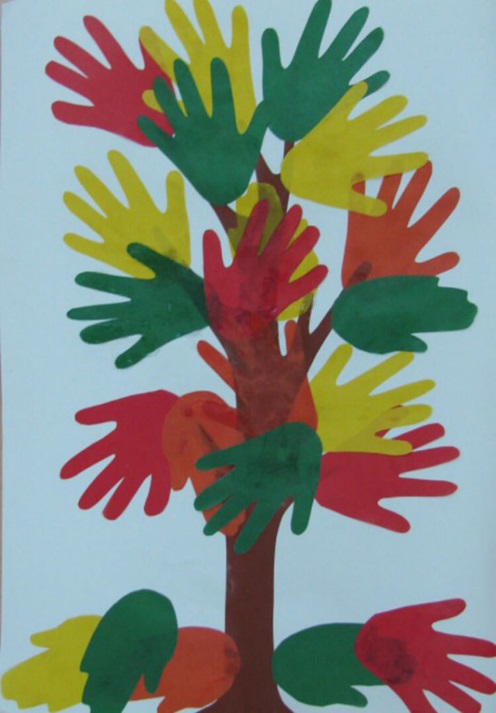 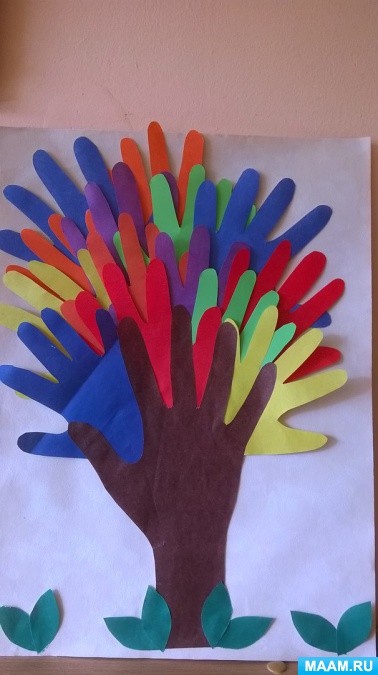                               Готовые детали для «Чудо-дерева»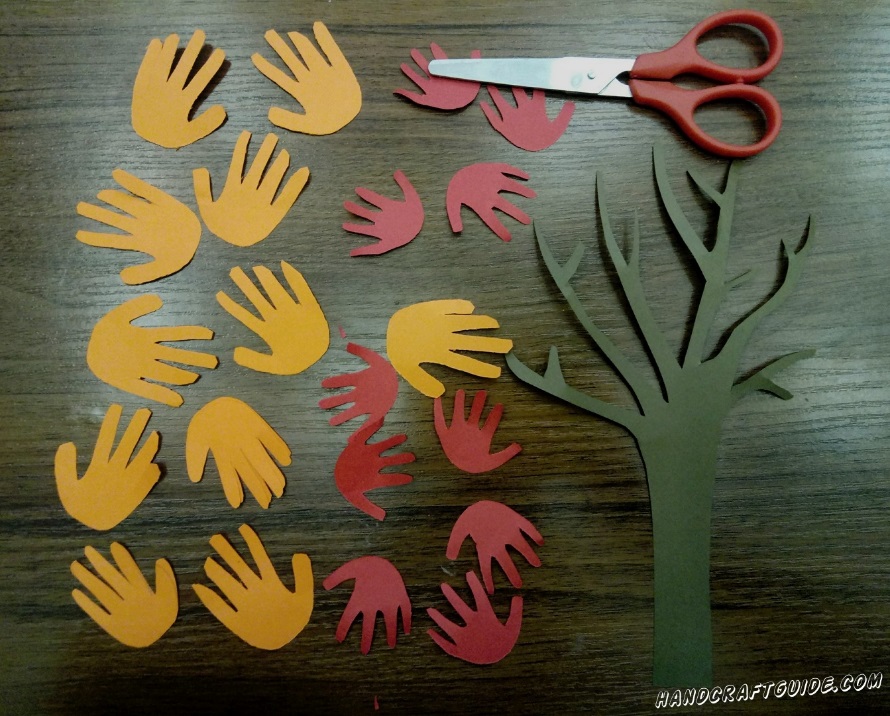 